Live Blue/Hornets Wristbands$3 EachATTENTION! Wear the 2 sided, Live Blue/Hornets wristband to the Hornets X Games and receive a free ticket to use at the Dunking Booth or 3-Man Slingshot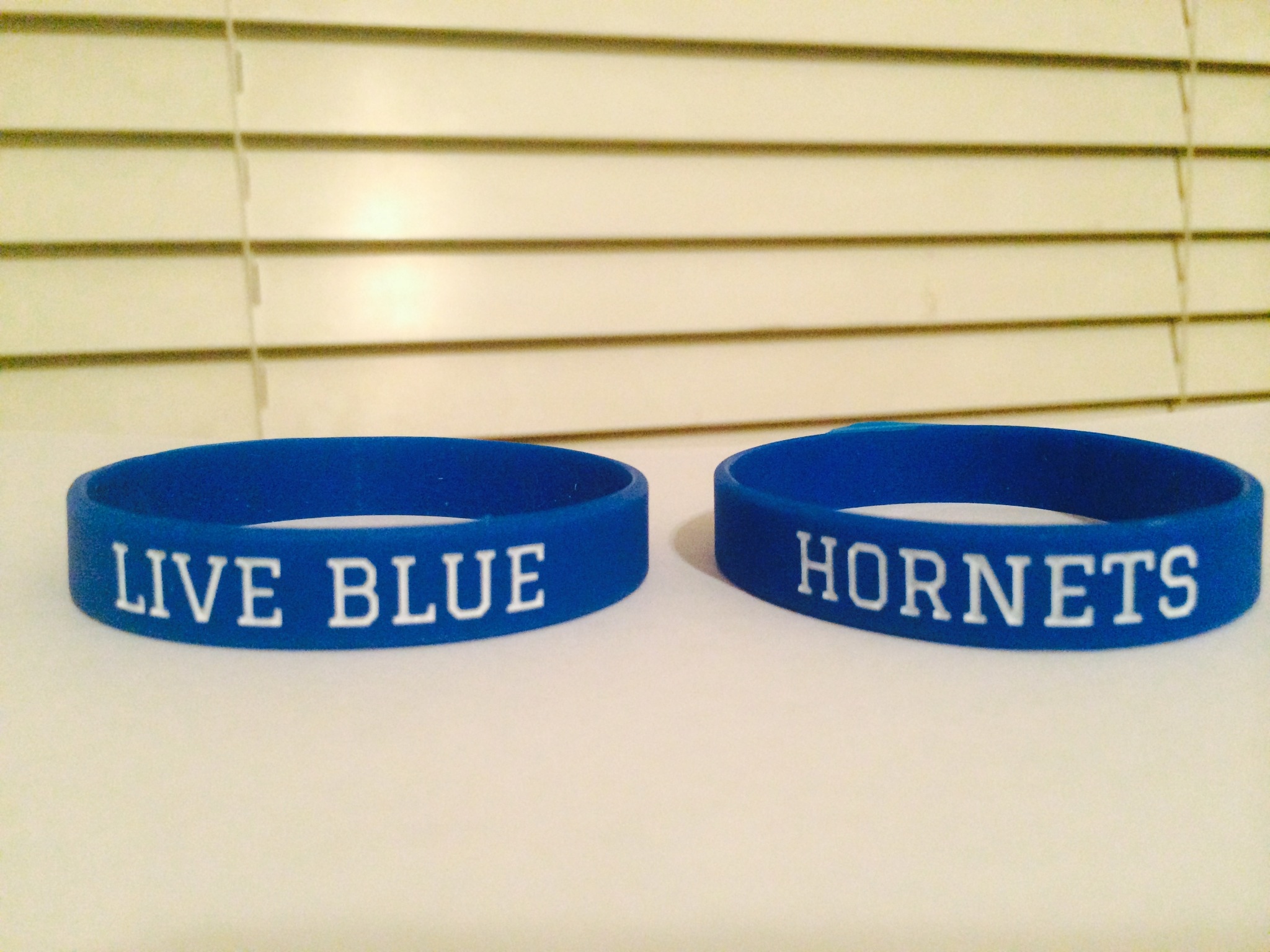 Students may purchase in the office